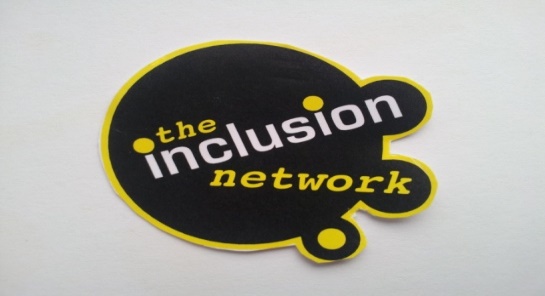 Game ChangerOur young people have recently took part in a lottery funded project with our partners C&T. They have produced a game and you can have a go of it by following the instructions below!1.Go to www.prospero.digital (opening in chrome is recommended)2. Then click on the user button at the top right (the little man button!)3. Enter username: bootle@candt.orgPassword: bootle4. When you’ve signed in, click on Library in the top bar, then click on ‘Game-changer’. This is the game made by your kids!5. Just click on ‘free’ to add it to your basket, click on the basket and hit download/start smartscript. Get access for 48 hours to play as many times as you like, to play it again just repeat the above process.6. Enjoy!!igh 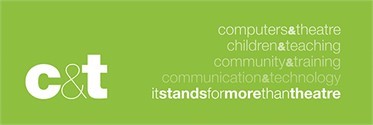 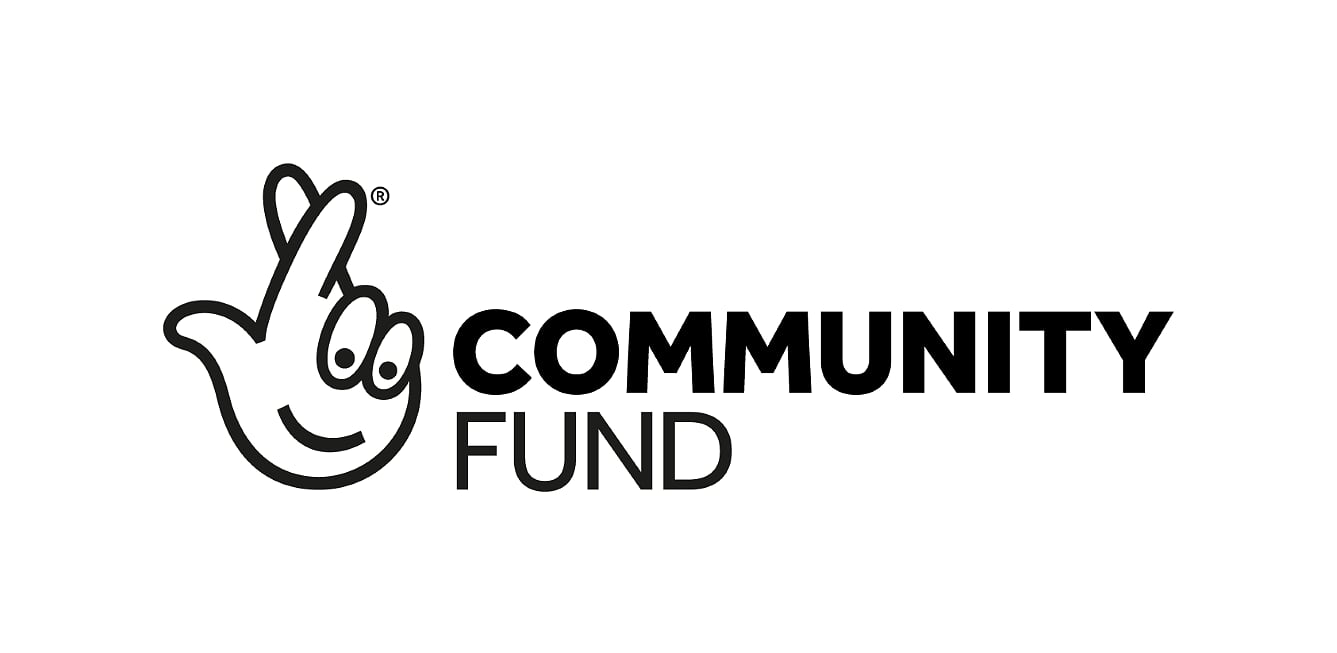 